固定チームナーシング研究会　第15回東北地方会開催概要研究会テーマ：「責任と継続性のある看護」～地域包括ケア時代を担う看護チーム力・リーダーの育成～　開催日時 　 ：2019年6月9日（日）9：00～16：00会場　　　　：(公財)仙台市医療センター　仙台オープン病院　　　　　　　仙台駅から送迎バス有り　（往復1,000円　片道可）募集人数　　：300名参加費　　　：一般　5,000円　学生3,000円（弁当代込み）講演・シンポジウム演題発表　　：口頭・ポスター	演題募集期間：1月10日～２月28日参加募集期間：1月10日～3月8日大会長　　  遠藤　貞子（仙台オープン病院 　 看護部長）　  実行委員長　和知　洋子（仙台オープン病院）副看護部長）    連絡先　　　仙台オープン病院　　　　　　　　〒983-0824　　　　　　　　仙台市宮城野区鶴ケ谷5丁目22-1　　　　　　　　TEL　022-252-1111（代表）FAX　022-252-0454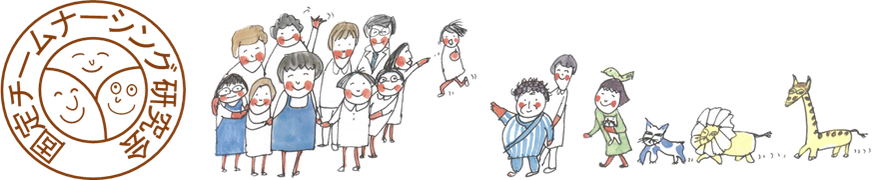 